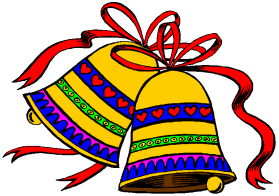                JÍDELNÍČEK MŠ TUŘANY                                      9. 12. – 13. 12. 2019                        Svačina: chléb, šunková pěna, zelenina, čaj, mléko (1a,1b,1c,6,7) Pondělí         Polévka: hovězí vývar se sýrovým kapání (1a,3,7,9)  9. 12.           Hl. jídlo: čočka na kyselo, zeleninový salát, lámankový chléb (1a,1b,1c,1d,7)                       Svačina: chléb, máslo, med, ovoce, čaj, kakao (1a,1b,1c,6,7)……………………………………………………………………………………………………………………………………………                       Svačina: toustový chléb, pomazánka z červené řepy, ovoce, čaj (1a,1b,7) Úterý            Polévka: květáková s vejci (1a,3,7) 10. 12.          Hl. jídlo: brambory s kuřecím masem a zeleninou (1a,7)                       Svačina: rohlík, pomazánkové máslo, zelenina, čaj, mléko (1a,1b,7)……………………………………………………………………………………………………………………………………………                      Svačina: rohlík, sýrová pomazánka s česnekem, zelenina, čaj, mléko (1a,3,7) Středa         Polévka: cuketová (1a,7) 11. 12.         Hl. jídlo: moravský vrabec, špenát, bramborový knedlík (1a,3,7)                      Svačina: houska, žervé, ovoce, čaj, mléko (1a,1b,7)…………………………………………………………………………………………………………………………………………                      Svačina: jáhlová kaše, ovoce, čaj, mléko (7)Čtvrtek         Polévka: cizrnová (1a)12. 12.          Hl. jídlo: maďarský guláš, rýže (1a)                      Svačina: houska, rybí pomazánka, zelenina, čaj, mléko (1a,1b,7)  ……………………………………………………………………………………………………………………………………………                      Svačina: chléb, tvarohová pomazánka s kapií, zelenina, čaj, mléko (1a,1b,1c,6,7)Pátek            Polévka: česneková (1a)13. 12.          Hl. jídlo: filé na bylinkách, bramborová kaše, kompot (4,7)                      Svačina: chléb, máslo, strouhaný sýr, ovoce, čaj, mléko (1a,1b,1c,6,7)……………………………………………………………………………………………………………………………………………Obsahuje alergeny: viz pokrmZměna jídelníčku vyhrazena!Přejeme dobrou chuť!Strava je určena k okamžité spotřebě!